Student Name:  							Teacher:							 DateUse the political map of Africa above to answer questions 1-7: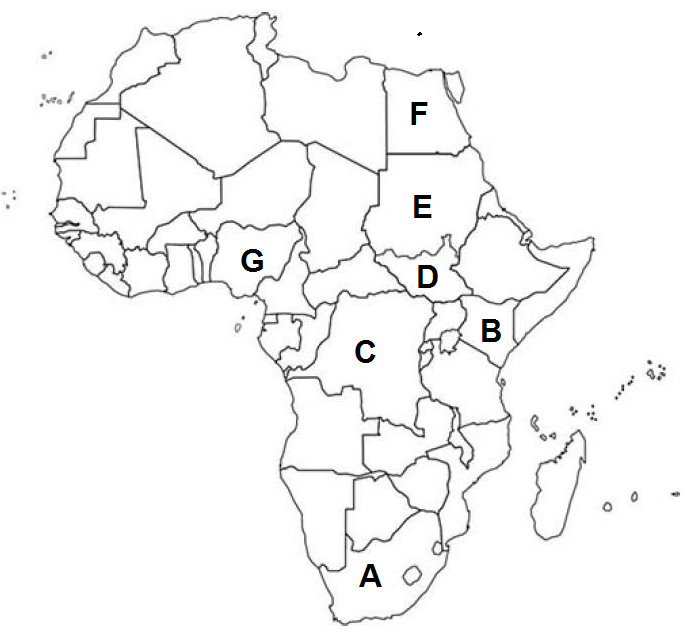 Which country is marked by letter A_____________S. Africa    Which country is marked by letter B?  KenyaWhich country is marked by letter C? Congo (Zaire)Which country is marked by letter D? _South Sudan  Which country is marked by letter E? _SudanWhich country is marked by letter F? ______EgyptWhich country is marked by letter G? _NigeriaUse the physical map of Africa below to answer questions 8-14(note that features are approximate):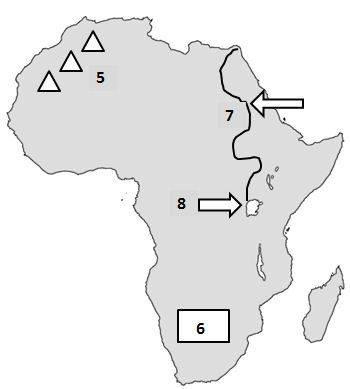 What REGION is marked by the number 5? ___Sahara DesertWhat physical feature is marked by the number 5? __The Atlas MountainsWhat physical feature is marked by the number 6? ____The Kalahari DesertWhat REGION is marked by the number 6? __The SavannahWhat physical feature is marked by the number 7? _____The Nile RiverWhat physical feature is marked by the number 8? ____Lake VictoriaWhat REGION is marked by the number 5? __The Sahara Desert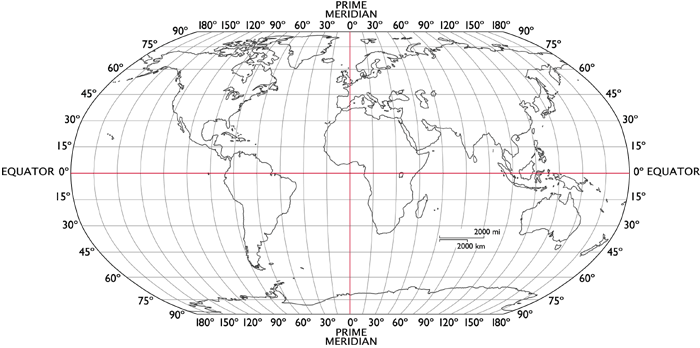 Latitude lines run around the globe in a/an _____East-West_______ direction. They really measure the distance from the _____Equator__________. The boundary separating the northern and southern hemispheres is the __________Equator_______________. Another name for latitude lines is  ______Parallel__________ because they are always the same distance apart.   Latitude tells how far  __N_________ or ____S____ of the equator you are. Longitude lines, also called  ____Meridians_____________________, run in a north-south direction and meet at the poles.  The one going through Greenwich, England is the first, or _____The Prime Meridian__________________________. The prime meridian divides the globe into two hemispheres.  The one on the left is the ___Western Hemisphere________________ and the one on the right is the __Eastern Hemisphere_. Longitude tells how far ____E____ or _______W__ of the prime meridian you are. When coordinates are given, the one that is always given first is ____Latitude__.  What continents lie mostly West of the Prime Meridian? ______North and South America__________________________What continents lie mostly North of the Equator? ______N.A., Europe, Asia, Africa (1/2), What continents lie mostly East of the Prime Meridian? __Africa, Europe, Asia and AustraliaWhat continents lie mostly South of the Equator? ___ Africa (1/2) , South America, Antarctica and AustraliaUse the map to answer the following questions about latitude and longitude.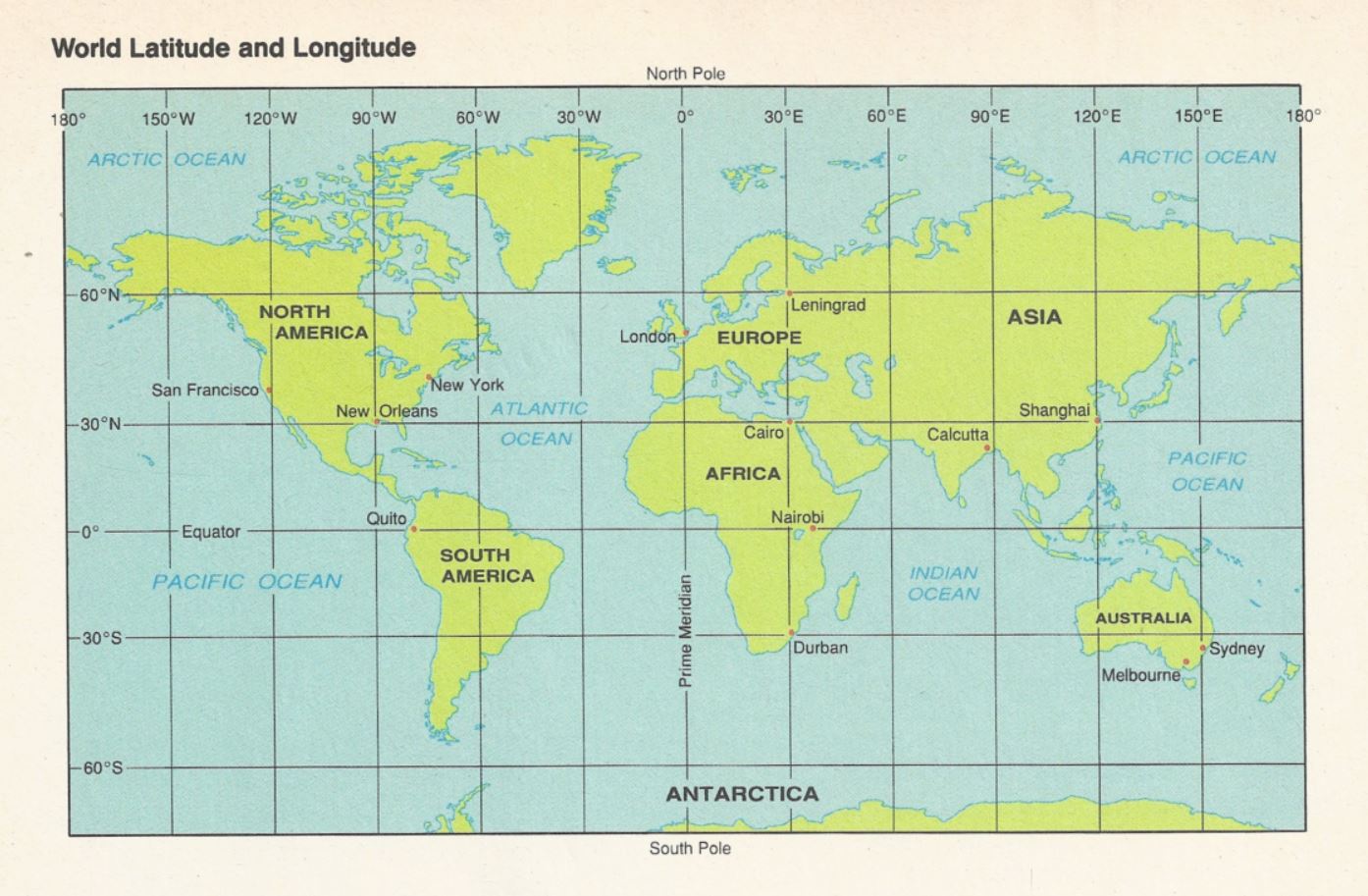 On what continent would you find the place with a latitude of 20° N and a longitude of 0°?a. Europe		b. Asia			c. Africa		d. South AmericaOn what continent would you find each of the following locations?60°N, 100°W  ______N.America___60°N, 100°E    __Asia20°S, 60°W     ___S. AmericaIdentify the city and lies closest to each pair of coordinates.30°N, 90°W     ___New Orleans30°N, 30°E       __CiaroGive the coordinates for each city.Shanghai, China   ____30 N 120 E___Durban, South Africa __30 S 30 EIdentify the city with each pair of coordinates.0°, 78°W      _____Quito38°S, 145°E  ____MelbourneEstimate the coordinates for each city to the nearest degree.Calcutta, India  25 N 89WNairobi, Kenya  30 E  0New York, New York   40 N  80 W51°N, 0°        _____London